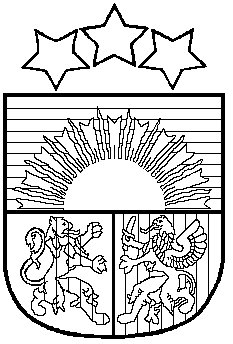 LATVIJAS REPUBLIKAPRIEKULES NOVADA PAŠVALDĪBAS DOMEReģistrācijas Nr. 90000031601, Saules iela 1, Priekule, Priekules novads, LV-3434, tālrunis 63461006, e-pasts: dome@priekulesnovads.lvAPSTIPRINĀTI                                                                                    ar Priekules novada pašvaldības domes 2018.gada 29.marta lēmumu Nr.95 (protokols Nr.5, 1.)SAISTOŠIE NOTEIKUMI Nr.18/3 “Noteikumi par Priekules novada pašvaldības autoceļu uzturēšanas klasēm”Izdoti saskaņā ar Ministru kabineta 09.03.2010. noteikumu Nr.224 „Noteikumi par valsts un pašvaldību autoceļu ikdienas uzturēšanas prasībām un to izpildes kontroli” 4.2 punktu.Noteikumi nosaka Priekules novada pašvaldības autoceļu (turpmāk autoceļu) ikdienas uzturēšanas klases.Autoceļu uzturēšanas klase (B, C un D) konkrētam autoceļam noteikta, ņemot vērā autoceļa klasifikāciju un transportlīdzekļu satiksmes intensitāti.Autoceļu saraksti, kuriem noteiktas uzturēšanas klases ziemas sezonai  (no 1.novembra līdz 31.martas) un vasaras sezonai (no 1.aprīļa līdz 31.oktobrim): Priekules novada ielu saraksts (1.pielikums);Priekules novada ceļu saraksts (2.pielikums).Atzīt par spēku zaudējušiem Priekules novada domes 2012.gada 27.decembra saistošos noteikumus Nr.17 „Noteikumi par Priekules novada pašvaldības autoceļu uzturēšanas klasēm”.Noteikumi tiek publicēti pašvaldības informatīvajā izdevumā „Priekules novada ziņas” un pēc to stāšanās spēkā tiek ievietoti pašvaldības mājas lapā www.priekulesnovads.lvNoteikumi stājas spēkā nākošajā dienā pēc to publicēšanas pašvaldības informatīvajā izdevumā “Priekules novada ziņas”. Pašvaldības domes priekšsēdētāja                                 	                    V.JablonskaPaskaidrojuma rakstsPriekules novada pašvaldības 2018.gada 29.marta saistošajiem noteikumiem Nr.18/3„Noteikumi par  Priekules novada pašvaldības autoceļu uzturēšanas klasēm”Pašvaldības domes priekšsēdētāja					V.JablonskaPaskaidrojuma raksta sadaļasNorādāmā informācija1. Projekta nepieciešamības pamatojums2010.gada 9.marta Ministru kabineta noteikumu Nr.224 “Noteikumi par valsts un pašvaldību autoceļu ikdienas uzturēšanas prasībām un to izpildes kontroli” 4.punkts nosaka, ka autoceļu uzturēšanas klases pašvaldības autoceļiem ziemas sezonai un vasaras sezonai nosaka attiecīgā pašvaldība.2. Īss projekta satura izklāstsSaistošie noteikumi nosaka Priekules novada pašvaldības autoceļu uzturēšanas klases ziemas un vasaras sezonām.3. Informācija par plānoto projekta ietekmi uz pašvaldības budžetuPašvaldības budžetā ir paredzēti līdzekļi autoceļu uzturēšanai. Saistošo noteikumu izpildes nodrošināšanai nav nepieciešams veidot jaunas pašvaldības institūcijas, darbavietas vai paplašināt esošo institūciju kompetenci.4. Informācija par plānoto projekta ietekmi uz uzņēmējdarbības vidi pašvaldības teritorijāAutoceļu uzturēšana kārtībā veido pievilcīgu uzņēmējdarbības vidi pašvaldības teritorijā.5. Informācija par administratīvajām procedūrāmInteresenti saistošo noteikumu piemērošanā var vērsties Priekules novada pašvaldībā.5. Informācija par konsultācijām ar privātpersonāmSaistošo noteikumu izstrādes procesā ir notikušas konsultācijas ar amatpersonām, iedzīvotājiem, uzņēmējiem.